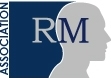 Nom : Prénom :Email :Adresse :Téléphone :Niveau d’études :Faculté ou établissement d’enseignement :Sujet d’études :Intérêt pour la théorie mimétique :Sujet de thèse :Profession :Suggestions pour un groupe des « jeunes girardiens » :Intérêt pour une Université d’été :Participation à la réunion du 21 septembre à Montreuil :